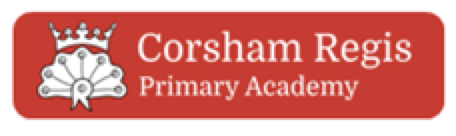 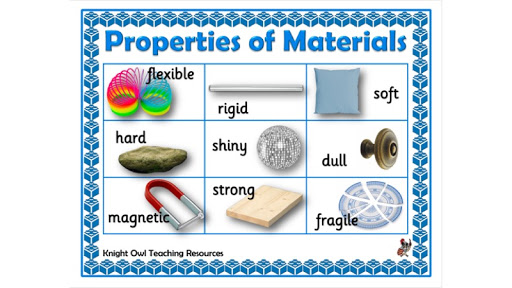 Skills and KnowledgeSkills and KnowledgeSkills and KnowledgeQuestionAnswer1What are some names of some everyday materials? Metal, plastic, wood, stone, fabric, ceramic, rubber, brick, glass, leather.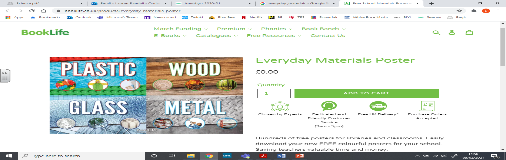 2How can I distinguish between an object and the material it is made from? E.g. A table is an object and it is made from wood and metal. 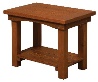 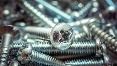 3What words can we use to describe the properties of some everyday materials? Hard, soft, rough, smooth, thick, thin, opaque, transparent, translucent, absorbent, waterproof, rigid, flexible.4How can materials be compared and grouped, based on their physical properties? Materials can be grouped and compared according to their properties. They can be grouped into hard/soft, rough/smooth, waterproof/absorbent, opaque/transparent/translucent.5How can materials be changed? Some materials can be squashed, squeezed, bent, twisted or stretched.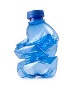 6What are some everyday materials used for? Plastic is used to make…Glass is used to make… Metal is used to make …..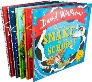 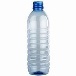 7Which materials are suitable for different purposes? Metal is used to make…because it is strong, rigid and opaque. 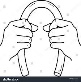 8Can I design a product which will use suitable materials? I will use the materials…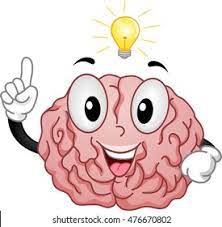 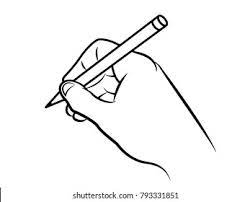 These will be suitable because…9Can I make a product using suitable materials? I will choose appropriate materials to make my design. 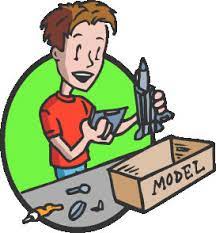 10Can I cut and join materials using a range of techniques? I will use a range of techniques and equipment to make my design. I will see which technique works the best.Key VocabularyKey VocabularyKey VocabularyWordDefinition1materialWhat an object is made from.2opaqueYou can not see through it.3transparentYou can see through it.4rigidYou can not change its shape.5flexibleYou can change its shape by bending or stretching.Interesting factsInteresting facts1Glass is actually made from sand!2Paper comes from trees!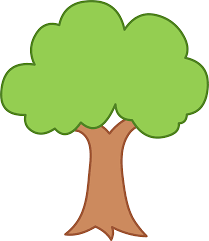 